Youth & Parks Activity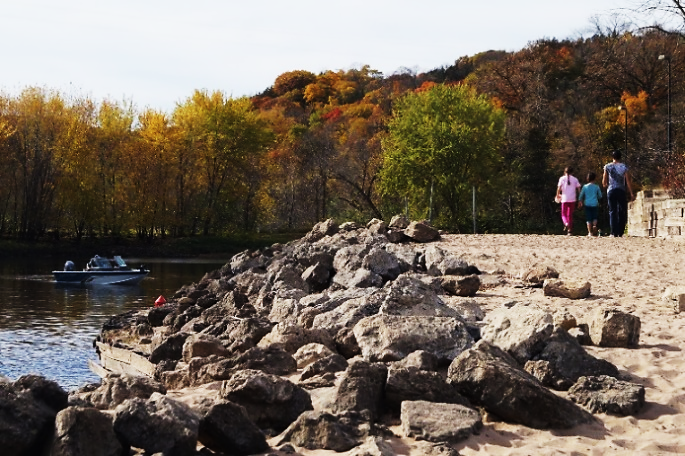 Youth Serving Organization: Park Agency: Location: 10:00 am: 	Arrival at park. Gather, review schedule for the day10:15 am:	Environmental Science badge work with Naturalist 12:00 noon:	Lunch at pavilion 1:00 pm:	Sports time 2:00 pm: 	Group 1 – Field research challenge/park audit Group 2 – Snack, small group focus group3:00 pm: 	Group 1 – Snack, small group focus groupGroup 2 – Field research challenge/park audit4:00 pm:	End of activities, depart for home Youth & Parks Research PartnershipSchedule for Afternoon Field Research and Park FunSample Schedule (half day experience)Youth & Parks ActivityDate: Youth Serving Organization: Park Agency: Location: 1:00 pm	Arrive at Park, Icebreaker activity 1:30 pm	Camera basics: How to take photos of nature and people in nature 2:00 pm	Photo contest around the park/Parent conversation indoors 3:00 pm	Food: Pizza, wings, fruit. Photo contest prizes and small group activity to talk about photos, park experience 4:00 pm	Bonfire and story circle 5:00 pm	Activity ends Please make sure to dress for the weather. Some activities will be held outside.